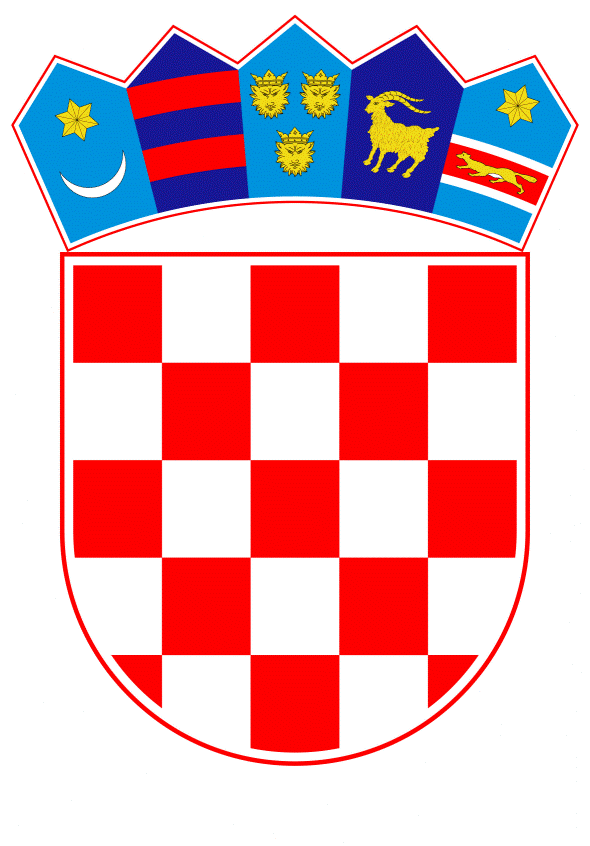 VLADA REPUBLIKE HRVATSKEZagreb, 18. lipnja 2021.______________________________________________________________________________________________________________________________________________________________________________________________________________________________Banski dvori | Trg Sv. Marka 2 | 10000 Zagreb | tel. 01 4569 222 | vlada.gov.hrPRIJEDLOGNa temelju članka 100. stavka 4. Zakona o klimatskim promjenama i zaštiti ozonskog sloja („Narodne novine“, broj 127/19.) i članka 31. stavka 2. Zakona o Vladi Republike Hrvatske („Narodne novine“, br. 150/11., 119/14., 93/16. i 116/18.), Vlada Republike Hrvatske je na sjednici održanoj _______ donijelaO D L U K Uo donošenju Plana korištenja financijskih sredstava dobivenih od prodaje emisijskih jedinica putem dražbi u Republici Hrvatskoj od 2021. do 2025. godineI.Donosi se Plan korištenja financijskih sredstava dobivenih od prodaje emisijskih jedinica putem dražbi u Republici Hrvatskoj od 2021. do 2025. godine (u daljnjem tekstu: Plan), u tekstu koji je Vladi Republike Hrvatske dostavilo Ministarstvo gospodarstva i održivog razvoja, aktom KLASA: 351-01/21-09/10, URBROJ: 517-04-1-1-21-40, od 1. lipnja 2021. II.Zadužuju se ministarstvo nadležno za zaštitu okoliša i Fond za zaštitu okoliša i energetsku učinkovitost za provedbu Plana.III.Ovlašćuje se ministarstvo nadležno za zaštitu okoliša da prema potrebi provodi preraspodjelu prikupljenih prihoda za financiranje mjera Plana u iznosu od najviše 15 % ukupnih financijskih sredstava, odnosno prihoda Plana koji ne uključuju prihode državnog proračuna Republike Hrvatske.IV.Zadužuje se ministarstvo nadležno za zaštitu okoliša da na svojim mrežnim stranicama objavi Plan.V.Ova Odluka stupa na snagu danom donošenja.KLASA: URBROJ: Zagreb, PREDSJEDNIKmr. sc. Andrej PlenkovićOBRAZLOŽENJENa temelju članka 100. stavka 3. Zakona o klimatskim promjenama i zaštiti ozonskog sloja („Narodne novine“, broj 127/19.), Ministarstvo gospodarstva i održivog razvoja nositelj je izrade Plana korištenja financijskih sredstava dobivenih od prodaje emisijskih jedinica putem dražbi u Republici Hrvatskoj za razdoblje od 2021. do 2025. godine (u daljnjem tekstu: Plan). Ministarstvo gospodarstva i održivog razvoja Plan izrađuje u suradnji sa središnjim tijelima državne uprave nadležnim za područja: energetske učinkovitosti i obnovljivih izvora energije, graditeljstva, poljoprivrede, šumarstva, prometa, zaštite prirode, znanosti, turizma i zdravstva. Istim člankom dana je ovlast Vladi Republike Hrvatske da donese Plan.Cilj Plana je definicija, izračun i alokacija financijskih sredstava prikupljenih prodajom emisijskih jedinica stakleničkih plinova putem dražbi od 2021. do 2025. godine. Izračun očekivanih prihoda od prodaje emisijskih jedinica putem dražbi temelji se na predviđenoj cijeni emisijskih jedinica te očekivanim količinama emisijskih jedinica koje će se plasirati putem dražbe.Na temelju proračuna količina emisijskih jedinica za Republiku Hrvatsku, pretpostavke o kretanju cijene i zakonskim odredbama o raspodjeli sredstava, očekivani prihod od prodaje emisijskih jedinica u Republici Hrvatskoj koji će se uplaćivati Fondu do 2025. godine iznosi 2.716.154.025 HRK. Iznosu ukupno kumulativnog financiranja do 2025. godine dodan je neutrošen iznos od 189.455.210,60 HRK koji je preostao za korištenje od prihoda od dražbi emisijskih jedinca u razdoblju do 2020. godine. Financijska sredstva od dražbi u Republici Hrvatskoj koriste se za ispunjenje obveza iz područja klimatskih promjena. Pri određivanju prioritetnih područja i mjera koje će biti financirane sredstvima prikupljenima putem prodaje na dražbi, ovaj Plan se usklađuje s Integriranim nacionalnim energetskim i klimatskim planom za Republiku Hrvatsku za razdoblje od 2021. do 2030. godine (NECP). koji daje pregled obveznih ciljeva Republike Hrvatske za svaku od pet ključnih dimenzija Energetske unije (dekarbonizacija, energetska učinkovitost, energetska sigurnost, unutarnje energetsko tržište te istraživanje, inovacije i konkurentnost) i odgovarajućih politika i mjera za ostvarivanje tih ciljeva.Europsko vijeće je u prosincu 2020. godine usvojilo novi, povećani cilj EU-a do 2030. godine, a to je smanjenje emisija stakleničkih plinova za najmanje 55 % u odnosu na razine iz 1990. godine. To znači i da će se i ciljevi Republike Hrvatske za sektore izvan sustava trgovanja povećati, a mogli bi se postrožiti i ciljevi za obnovljive izvore energije te energetsku učinkovitost.. To će značiti strože i zahtjevnije uvjete poslovanja za gospodarske subjekte uključene u EU ETS.Financijskim sredstvima financirati će se i mjere prilagodbe klimatskim promjenama. Republika Hrvatska treba prijeći s reaktivnog na proaktivni pristup klimatskim promjenama, što znači da mora biti spremnija za utjecaj ekstremnih vremenskih događaja i povećati otpornost na učinke klimatskih promjena. Plan alokacije sredstava detaljno je razrađen po prioritetnim mjerama, u skladu s namjenama korištenja raspoloživih sredstava propisanih Zakonom, a mjere su grupirane u četiri područja.Prijedlog raspodjele prihoda po prioritetnim mjerama Predlagatelj:Ministarstvo gospodarstva i održivog razvojaPredmet:Prijedlog odluke o donošenju Plana korištenja financijskih sredstava dobivenih od prodaje emisijskih jedinica putem dražbi u Republici Hrvatskoj od 2021. do 2025. godineOznaka mjerePODRUČJEUkupno kumulativno financiranje do 2025. godine [HRK]Predložena postotna raspodjela [%]Oznaka mjerePODRUČJEUkupno kumulativno financiranje do 2025. godine [HRK]Predložena postotna raspodjela [%]NuETNiskougljična energetska tranzicija1.589.491.348,6054,70NES/OTUkupno ne energetski sektor (uključujući sektor gospodarenja otpadom)500.124.797,0017,21PKPPrilagodba klimatskim promjenama710.703.659,0024,46IRIstraživanje i razvoj, stručna podrška i projekti s trećim zemljama105.289.431,003,62SVEUKUPNO:2.905.609.235,60100 %